ACORDOS DA SESIÓN ORDINARIA REALIZADA POLA  XUNTA  DE  GOBERNO LOCAL EN DATA  VINTETRES  DE MAIO  DE 2016.PRESIDENTEDona María José Rodríguez PérezCONCELLEIROSDon José Camilo Casal García Don Manuel Pérez RiolaAUSENTES:Don Pablo Diego Moreda GilSECRETARIA:Dona Ana Velo RuizINTERVENTOR:Don Jorge Manuel Vidal ZapateroNo salón de sesións da Casa Consistorial do Concello de Cedeira, ás doce horas e vintecinco minutos do día vintetrés de maio de dous mil dezaseis, reúnese a Xunta de Goberno Local co obxecto de realizar, en primeira convocatoria, sesión ordinaria baixo a presidencia do Sr. Alcalde-Presidente, e coa asistencia dos Sres./Sras. concelleiros/ s que se relacionan  á  marxe, actuando como Secretario o titular da Corporación dona Ana Velo Ruiz, que dá fe do acto.A Presidencia, tras comprobar nos termos expostos que se dá o quórum legalmente esixido polo artigo113 do Regulamento de organizac10n, funcionamento e réxime xurídico das entidades locais, aprobado por Real decreto 2568/1986, para a válida realización das sesións da Xunta de Goberno Local, declara aberta esta, pasándose ó estudio e exame dos asuntos incluídos na orde do día da convocatoria.1.- APROBACIÓN,  SE PROCEDE  , DA ACTA 09.05.16.De conformidade co preceptuado nos artigas 36 e 91 do R.O.F., a Presidencia pregunta se existe algunha obxección á acta da sesión realizada en data 09.05.2016 e ao non producirse ningunha, a Presidencia somete a votación ordinaria a súa aprobación, da que resulta aprobada por unanimidade dos Sres./Sras. Concelleiros/as.2.- DAR CONTA DAS COMUNICACIONS PREVIAS DE OBRAS MENORES TRAMITADASDase canta á Xunta de Goberno Local das comunicacións previas de obras menores tramitadas:2016/U026/000033: Reducir oco da porta para a súa conversión en ventá2016/U026/000041: Reposición de carpintería de PVC 2016/U026/000042: Acceso para tractor agrícola2016/U026/000043: Desmontaxe e retirada de 20 m2 de tella curva e placas de fibrocemento (se fose necesario), colocación de novas limas na chimenea e colocación de placas de fibrocemento e tella2016/U026/000044: Substitución de ventás de madeira por ventás de PVC 2016/U026/000046:  Recollida  exterior  de augas no beirado  da cubertaA Xunta de Gobemo Local clase por  enterada.3.- DAR CONTA DA COMUNICACION PREVIA DE INICIO DE ACTIVIDADE TRAMITADA.Dase canta á Xunta de Gobemo Local da comunicación previa de m1c10 de actividade tramitada:2016/UO 19/000001: Academia de baile e mantemento persoal A Xunta de Gobemo Local clase por   enterada.4.- PRÓRROGA  LICENZA  OBRA  MAIOR  (EXPTE  2016/U003/000003)Acordos adoptados:1º) Conceder, salvo dereito de propiedade e sen prexuizo de terceiro, a prórroga da licenza de obra maior solicitada, coas seguintes condicións:Cumpriranse as condicións da licenza vixente.No caso de edificacións iniciadas, a concesión da prórroga estará condicionada a que a edificacón sexa rematada  exteriormente.2º) As obras executaranse de acordo co proxecto autorizado no expediente de referencia.3º) Advertir ó propietario ou promotor que, unha vez rematadas as obras, deberá comunicar ó Concello este feito e presentar perante a Xerencia Territorial do Centro de Xestión Catastral e Cooperación Tributario ou neste Concello que, á súa vez, remitirá a esta a documentación que cumpra segundo a lexislación vixente para a alta da vivenda no Catastro de Bens Inmobles de Natureza Urbana.4º) Incluir na notificación do acordo as condicións xerais da licenza aprobadas na sesión ordinaria da Xunta de Goberno Local celebrada o 25 de setembro de 2007.5.- CAMBIOS DE TITULARIDADE LICENZA DE ACTIVIDADE EXPTES 2011/025/000007 E 2013/U002/000011.1.- Expediente: 2011/025/000007Procedemento: Cambio de titularidade da licenza municipal de actividade 11.- Expediente: 2013/U002/000011Procedemento: Cambio de titularidade da licenza municipal de actividade Vistas as comunicacións de cambio de titularidade da licenza municipal de apertura, , presentadas por E. B. L., con data 07/06/2011 (rex. entrada 3489), e F. J. L. Z., con data 18/09/2013 (rex. entrada 5351), así como vista a restante documentación que consta nos expedientes (entre a que se atopa escrito de cesión, taxa abonada e informe técnico ou declaración responsable).Vistos que o expediente 2011/025/000007 e o expediente 2013/U002/000011, foron acumulados mediante providencia de alcaldía de data 11/05/2016, ó gardar os mesmos identidade sustancial ou íntima conexión, dispoñendose así mesmo a súa tramitación conxunta.Considerando o previsto no art. 13, do Regulamento  de  Servizos  das  Corporacións  Locais (Dec.  17/06/1995), a Xunta  de Goberno Local:1.- Toma coñecemento  da comunicación  do  cambio  de titularidade  da licenza  municipal  para o Exp.   2011/025/000007.2.- Toma coñecemento da comunicación do cambio de titularidade da licenza municipal para o exercicio de Café - Bar, a favor de F. J. L. Z., que á vista do exposto queda inscrito nos rexistros municipais como titular actual da licenza municipal para o local (Exp. 2013/U002/000011).Así mesmo, advírtese a F. J. L. Z.que  o local, cuxa licenza é obxecto de transmisión, poderá ser obxecto de inspección polos servizos municipais para comprobar se se manteñen  as condicións  obxectivas do establecemento, o seu emprazamento e circunstancias urbanísticas, sanitarias, etc., conforme ás cales concedeuse o título obxecto de transmisión.6.- CAMBIO DE TITULARIDADE LICENZA DE ACTIVIDADE EXPTE 2016/U020/000011Expediente: 2016/U020/000011Procedemento: Cambio de titularidade da licencia municipal de actividade Actividade: comercio menor de alimentación Situación: C/ Salinas, 21, baixoVisto que con data 03/05/2016 (rex. entrada 3011), A. I. N. B. presenta comunicación  de cambio de titularidade da licenza municipal de apertura para a actividade de comercio menor de alimentación (Exp. 25AE/2005), así como vista a restante documentación que consta no expediente (entre a que se atopa escrito de cesión, taxa abonada e declaración responsable).Considerando o previsto no art. 13, do Regulamento de Servizos das Corporacións Locais (Dec. 17/06/1995).A Xunta de Goberno Local toma coñecemento da comunicación do cambio de titularidade da licenza municipal para o exercicio da actividade de comercio menor de alimentación, a favor de A. I. N. B.Así mesmo, advírtese a A. I. N. B. que o local, cuxa licenza é obxecto de transmisión, poderá ser obxecto de inspección polos servizos municipais para comprobar se se manteñen as condicións obxectivas do establecemento, o seu emprazamento e circunstancias urbanísticas, sanitarias, etc., conforme ás cales se concedeu o título obxecto de transmisión.7.- APROBACIÓN DE FACTURASAcordos adoptados:Autorizar e dispoñer os gastos que se relacionan de seguido, e recoñecer e liquidar as obrigas correspondentes, xuntando nun so acto as tres fases de execución do gasto a que se refire o artigo 67.1.b) do Real Decreto 500/1990 , de 20 de abril, prestar aprobación ás facturas e os xustificantes que se citan, ordear o pago e que pola Tesourería Municipal se proceda o seu pagamento e contabilización con cargo ás partidas orzamentarias que se indican:TOTAL 41 .639,09 €8.- RECLAMACIÓN  LIXO INFORME  Nº  18.2016Acordos adoptados:PRIMEIRO.- ESTIMA-LA reclamación do interesado por producirse a baixa no segundo trimestre do ano, ANULAR PARCIALMENTE o seguinte recibo:SEGU NDO.- RECOÑECER O DEREITO Á DEVOLUCIÓN das cantidades xa aboadas correspondentes a parte dos recibos que se  anulan.TERCEIRO.- DAR DE BAIXA o seguinte rexistro do Padrón fiscal da Taxa pola Recollida de Residuos  en tanto  se manteñan as circunstancias de non devengo  da   taxaCUARTO.- COMUNICAR estes acordos á Excma. Deputación Provincial da Coruña para o seu coñecemento  e  a  tramitación oportunos.9.- BAIXAS  LIXO- NON  HABITABLES  INFORME  Nº 19.2016Acordos adoptados:PRIMEIRO. DAR DE BAIXA temporal no padrón do lixo o número fixo que se indica de seguido,  para  os exercicios  2015,  2016 e 2017.SEGUNDO. ANULAR os recibos emitidos pola taxa de recollida de residuos no exercicio 2015 para os números fixos dados de baixa, nese exercicio.  Os datos   son:TERCEIRO. RECOÑÉCER O DEREITO Á DEVOLUCIÓN dos recibos anulados que xa foran aboados.CUARTO. COMUNICAR estes acordos á Excma. Deputación Provincial da Coruña para os efectos e tramitación  oportunos.10.- APROBACIÓN  SUBVENCION  CLUB  DE BUCEOAcordos adoptados:Primeiro.- Conceder a subvención ao Club de Buceo de Cedeira 2016, segundo as seguintes estipulacións:Obxecto da subvención: ocupacion do dominio publico (porto) para deposito material prácticas buceoExercicio: 2016Importe gasto xustificado: 477, 15€Importe da subvencion: 500,00€Segundo.- Aprobar o gasto por importe de 477, 15 euros e recoñecer as obrigas por importe de 477,15 € na partida 341.489.00.Terceiro.- Aprobar a xustificación presentada no rexistro xeral con data 22 de abril de 2016 (rex. entrada núm. 2749) e completada co certificado iban presentado no rexistro o día 12 de maio (rex. entrada núm. 3264)11.- APROBACIÓN  SUBVENCION  CLUB  DE REMOAcordos adoptados:Primeiro.- Conceder a subvención ao Club de Remo de Cedeira 2016, segundo  as  seguintes estipulacións:Obxecto  da subvención:  Seguro de vehículo  do clube.Exercicio: 2016Importe  gasto xustificado:   600,42€Importe da subvencion:  500,00 €-Porcentaxe  subvencionado:  83,28%Segundo.- Aprobar  o gasto por  importe  de 500,00 euros  e recoñecer  as obrigas por  importe  de 500,00 € na partida  341.489.00.Terceiro.- Aprobar a xustificación presentada no rexistro xeral con data 2  de maio  de 2016  (rex. entrada núm.  2979)12.- COBRO  SAF MES DE ABRIL  2016Acordos adoptados:1º) Seguir aplicando o mesmo criterio para o cálculo do copago das persoas usuarias do servizo de axuda no fogar en tanto non se adapte a ordenanza municipal reguladora do programa de axuda no fogar ao Decreto 99/2012, modificado polo Decreto 149/2013, do 5 de setembro polo que se define a carteira de servizos sociais para a promoción da autonomía persoal e a atención ás persoas en situación de dependencia e se determina o sistema de participación das persoas usuarias no financiamento do seu custo2°) A aprobación das liquidacións correspondentes a:taxa pola prestación do servizo de axuda no fogar, modalidade dependencia, correspondente ó mes de abril de 2016 cun importe de 180,23 € e se compón de 55 abrigados ó pagamento ascendendo a un total de  4.434,09 €.taxa pola prestación do servizo de axuda no fogar, modalidade libre concorrencia, correspondente ó mes de abril de 2016 cun importe de 7,20 € e se compón de 15 abrigados ó pagamento ascendendo a un total de 305, 1O €.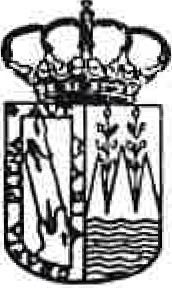 3°) Que se continúe  coa recadación  das cantidades.13.- CONTRATO MENOR PARA REDACTAR UN PLAN ESPECIAL PARA A MODIFICACIÓN  DO  VIAL DP-2204Acordos adoptados:1.- Declarar  a conformidade  coa oferta presentada.2.- Aprobar o gasto e adxudicar á empresa  MONTEOLIV A  ARQUITECTURA,  S.L.P., a redacción dun plan especial para modificar o vial DP-2204, de acordo coa súa oferta presentada  o 24.04.2016, polo importe total  de 14.278,00 € IVE incluido.3.- O pagamento do servizo farase de acordo co estipulado no RDL  3/2011,  de  14  de novembro,  polo  que se aproba o texto refundido  da Lei de Contratos do Sector  Público.4.- A presente contratación non terá revisión de prezos por parte da empresa adxudicataria.5.- Notificar  o presente  acordo á empresa adxudicataria.6.- Dar traslado  aos servizos municipais  de Intervención  e Tesourería,  e ao de Contratación.14.- CONTRATO MENOR DO SERVIZO INFORMÁTICO PARA A XESTIÓN DE AXUDA  A DOMICILIOAcordos adoptados:1.- Declarar a conformidade coa oferta presentada.2.- Aprobar o gasto e adxudicar á empresa CIGESOC, S.L., , a xestión do servizo de axuda a domicilio mediante  a aplicación  informática   CIGESAD, de acordo coa súa oferta presentada e conforme ao desglose económico que se desprende do informe da Intervención municipal, polo importe total de 3.574,34 € IVE incluido para o presente ano 2016.3.- O pagamento do servizo farase de acordo co estipulado no RDL 3/2011, de 14 de novembro , polo que se aproba o texto refundido da Lei de Contratos do Sector Público.4.- A presente contratación non terá revisión de prezos por parte da empresa adxudicataria. 5.- Notificar o presente acordo á empresa adxudicataria.6.- Dar traslado aos servizos municipais de Intervención e Tesourería, e ao de Contratación .15.-  CONTRATO   MENOR  DO  ACONDICIONAMENTO DA ZONA DE  XOGOS INFANTÍS  NA PRAZA  SAGRADO CORAZÓN.Acordos adoptados:1.- Aprobar o gasto e adxudicar á empresa PRIETO MOURlZ, S.L. a execución da obra "Acondicionamento zona de xogos infantís na Praza do Sagrado Corazón" mediante un contrato menor, de acordo co presuposto núm. 16-05 de data 21.03.2016 e coas seguintes condicións:Importe de adxudicación: 4.131,40  euros e 867,59  euros de IVE (total  IVE incluido: 4.998,99 €)Prazo de execución: catro (4) semanas contadas a partir da notificación do presente acordo.2.- Notificar o presente acordo á empresa adxudicataria.3.- Dar traslado do presente acordo aos servizos municipais de Intervención e Contratación.16.- ADXUDICACIÓN DA  OBRA ' REPARACIÓN  DE  VIAIS  MUNICIPAIS  EN VILA  DO RÍO E SAÍÑAS. DTC ADIC.   1/2014'Acordos adoptados:PRIMEIRO. Adxudicar o contrato de obras denominado "REPARACIÓN  DE VIAIS  MUNICIPAIS  EN VILA DO RÍO E SAÍÑAS. DTC Adic. 1/2014" por procedemento negociado coas seguintes condicións:empresa:  LANCER  PROYECTOS  Y  OBRAS, S.A.. importe: 24.831,00 € e 5.214,51 € de IVE, cun total de 30.045,51 euros. prazo de execución: 30 días naturaisSEGUNDO. Dispoñer o gasto con cargo á partida correspondente do presuposto vixente de gastos.TERCEIRO. Notificar a adxudicación aos candidatos que non resultaron adxudicatarios.CUARTO. Notificar a LANCER, PROYECTOS Y OBRAS, S.A. o presente acordo e citar ao seu representante legal para a sinatura do contrato que terá lugar o día 27 de maio no Concello de Cedeira.QUINTO. Requirir ao adxudicatario o pagamento dos gastos de publicidade pola publicación do anuncio de licitación na prensa, o cal ascende a 235,95 €SEXTO. Encargar a PROYFE, S.L., a dirección desta obra e coordinación de seguridade e saúde, nomeando director da obra a D. Miguel Nieto Matamoros e coordinador de seguridade e saúde a D. Óscar Bermúdez García; e notificar o presente acordo.SÉTIMO. Publicar a adxudicación do  contrato  de  obras  "REPARACIÓN  DE  VIAIS  MUNICIPAIS EN VILA  DO RÍO E  SAÍÑAS. DTC  Adíe.  1/2014" no  Perfil  de Contratante  do Concello  de Cedeira.OITAVO. Formalizado o contrato deberase presentar polo contratista o Plan de Seguridade e Saúde da Obra axustado ao Estudio de Seguridade e Saúde do Proxecto para a  súa  aprobación  polo Concello previo informe do Coordinador de Seguridade e Saúde e a súa posterior comunicación á autoridade laboral. Efectuado este trámite procederase á acta de replanteo e inicio da obra.NOVENO. Comunicar os datos básicos do contrato ao Rexistro de Contratos do Sector Público, de conformidade co disposto no artigo 333 do TRLCSP, de Contratos do Sector Público.DÉCIMO. Dar traslado do presente acordo aos servizos municipais de Intervención e Contratación."17.- DEVOLUCIÓN DO AVAL CORRESPONDENTE Á OBRA ' DOTACIÓN DE SERVIZOS  Á AREA  RECREATIVA  DE O TOXO'Acordos adoptados:1º.- Aprobar a devolución do aval núm. núm. 8985/00309 de  data  23.12.2002  da  entidade Banco  de Galicia, S.A. polo  importe  de  1.632,06 euros.2°.- Notificar  o presente  acordo á entidade Banco Pastor,  S.A.U., e devolver  o aval orixinal.3°.- Dar traslado  do presente  acordo  aos servizos municipais  de Intervención  e Contratación.18.-  DAR CONTA DA RESOLUCIÓN DE ALCALDÍA DE DATA 13.05.2016, Nº 218/2016 RELATIVA	Á APROBACION DO GASTO E DAS BASES DA CONVOCATORIA  DO  CONCURSO  DE FOTOGRAFÍA  'OBXECTIVO  CEDEIRA'Dase conta á Xunta de Goberno Loca da  resolución  de  Alcaldía  núm.  218/2016,  de 13.05.2016: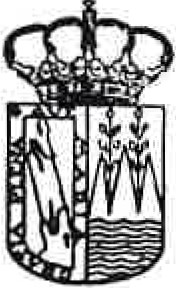 Asunto: APROBACIÓN DO GASTO E DAS BASES DA CONVOCATORIA DO CONCURSO DE FOTOGRAFÍA   "OBXECTIVO  CEDEIRA"A Xunta de Goberno Local dase por   enterada.19.- ASUNTOS  VARIOSNon hai.E non habendo máis asuntos que tratar, pola Presidencia levántase  a sesión ás trece horas  e  cinco minutos do expresado día, Nº REXFECHA FRATEXTO EXPLICATIVOPRGECIMPORTENº REXFECHA FRATEXTO EXPLICATIVOPRGECIMPORTEF/2016/85926/04/2016FRA 499 REVISIÓN TRIMESTRAL DE CLIMATIZACIÓN EN PISCINA MUNICIPAL34121303523,26 €F/2016/86026/04/2016FTRA 500 REVISIÓN TRIMESTRAL DE CLIMATIZACIÓN DE CONCELLO92021303357,62 €F/2016/86126/04/2016FTRA 501 REVISIÓN TRIMESTRAL DE CLIMATIZACIÓN ESCOLA INFANTIL323121303102,85 €F/2016/86926/04/2016400185 PREIODODE ALQUILER 01/04/2016-30/04/2016/700185-ALQUILER Y MANTENIMIENTO FOTOCOPIADO92020601611,05 €F/2016/87030/04/2016FRA RC-000281/16 VERTIDO RESIDUO PUNTO LIMPO162222799105,60 €F/2016/87131/03/2016FRA 020416014542 SUMINISTRO AUGA CASTELO. (01/01/2016 1272 31/03/16 1277)920225015,10 €F/2016/87229/04/2016FRA 3765/01 SUMINISTROS DE FERRETERÍA222,86 €F/2016/87330/04/2016FRA B70233069 SUMINISTROS DE FERRETERÍA. PINTURA45022199394,63 €F/2016/87430/04/2016FRA 31/C SERVIZOS PRESTADOS CON CAMIÓN. TUBO CORRUGADO OBRA XUNQUEIRA45020300445,28 €F/2016/87530/04/2016FRA FB-240 GASOLEO A E SEN CUMBO 95. XARDINERÍA4502210368,40 €F/2016/87630/04/2016FRA 004750216/00000489 GASOLEO A E4436BFV, C104738VE, 104738CVE, 4436BFV45022199488,32 €F/2016/87730/04/2016FRA 004750216/0000075 DIESEL OPTIMA 7408JGN E GASOLEO POLICÍA1322210378,00 €F/2016/87830/04/2016FRA 004750216/00000474 SIN PLOMO MAQ. GASOLEO A45022103356,35 €F/2016/88030/04/2016TRATAMENTO RU MES ABRIL 2016 AYUNTAMIENTO DE CEDEIRA16232279914.382,03 €F/2016/88130/04/2016CARTA(N) 0-20 GR N D1 (GRANDES CIUDADES) G-0 (01 EXENTO)/CARTA (N) 0-50 GR D1 (GRANDES CIUDADES) G-0 (01 EXENTO)92022201769,59 €F/2016/88202/05/2016FRA F/659 BORAS Y GUANTES POLIDEPORTIVO3412219918,08 €F/2016/88306/05/2016FRA 3324 COMIDA PROTOCOLARIA XORNADAS BOTANICA9122260139,60 €F/2016/88429/04/2016FRA 541 CERTIFICACIÓN ANOTACIÓN PREVENTIVA EXPEDIENTE9202260494,54 €F/2016/88522/04/2016FRA 16100055 BETULA ALBA Nº SERI 2015/5219 12 UNIDADES17122199210,01 €F/2016/88630/04/2016FRA 4595 REPARACIÓN BERLINGO 3666FFC45021400226,27 €F/2016/88730/04/2016FRA 4594 REPARACIÓN TRACTOR MC CORNICK 4436BFV Y REPARACIÓN TRACTORA CONCELLO C104738VE45021400362,82 €F/2016/88830/01/2016FRA RC-00062/16 MANCOMUNIDADE DE CONCELLO DA COMARCA DE FERROL. XANEIRO162222799377,76 €F/2016/88929/02/2016FRA RC-000141/16 MANCOMUNIDADE DE CONCELLOS DA COMARCA DE FERROL. FEBREIRO162222799431,97 €F/2016/89030/04/2016FRA 522 MATERIALES DE CONSTRUCCIÓN: CEMENTO, ARENA, MORTERO45022799132,29 €F/2016/89130/04/2016POR EL SERVICIO DE MANTENIMEINTO DEL NÍMERO DE APARATOS INDICADOS DIRECCIÓN DE INSTALACIÓN RU/REAL 15 - CEDEIRA PERIOD356,95 €F/2016/91330/04/2016FRA 88 TRABAJOS MEDICIÓN, CORTE Y SOLDADO A MEDIDA DE BARANDILLAS CAMPO DE FÚTBOL34122199237,16 €F/2016/91405/05/2016SERVICIO DE GESTIÓN ENERGÉTICA MUNICIPAL165227061.512,50 €F/2016/91510/05/2016JUEGO DE CANASTAS MONOTUBO DELUXE DE SECCIÓN 100X100MM/JUEGO DE ADAPTADOR CANASTAS BASKET/UD TABLERO DE BALO341623002.874,96 €F/2016/91610/05/2016MANTENIMIENTOS PARQUES CEDEIRA SEGÚN CONTRATO171227993.200,45 €F/2016/91722/04/2016FRA 5/04/2016 CONTROL E SEGUIMENTO ARQUEOLÓXICO ZONA APARCAMENTO, CEMITERIO DE CERVO45022706181,50 €F/2016/98310/05/2016FRA 09/16 PORTES DVDS A TROPA DE TRAPO334227109,68 €F/2016/98404/04/2016FRA 001/2016 MANTEMENTO PORTAL DE TRANSPARENCIA. ABRIL92022799968,00 €F/2016/98502/05/2016FRA 002/2016 MANTEMENTO PORTAL DE TRANSPARENCIA. MAIO92022799968,00 €F/2016/98609/05/2016FRA 01/2016 COTAS FIXAS 2016 MANCOMUNIDADE CONCELLOS COMERCA DE FERROL943489004.999,08 €F/2016/98830/04/2016FRA FF-000498-2016 TORRE CELOSÍA 18M ALTURA TOTAL MOD RUC-500 ANDELSA492623001.329,39 €F/2016/98930/04/2016FRA FF-000497-2016 BRAZO GALVANIZADO 48X15016561900363,00 €F/2016/102910/05/2016FRA 1,092,218 LONA IMPRESA COLOR 2,70X0,50M DOBLADILLO Y OJALES24122199124,00 €F/2016/103030/04/2016FRA 1547 SUMINISTROS XARDINERÍA: BEGONIA, ABONO QUELATO, HIERRO, AHUYENTADOR DE TOPOS17122199297,26 €F/2016/103216/05/2016RECT. RECT 1618/SERVIZOS GABINETE DE PRENSA912227991.199,92 €F/2016/103317/05/2016S03161 TROFEO LATÓN FUTBOL (TROFEOS VOLTA A RÍA)34122199150,04 €F/2016/103409/04/2016FRA 014/2016-A ACTUACIÓN DE ALDAOLADO NO AUDITORIO 09/05/2016 CON PEDANCA E OSO (40%)33422710338,80 €F/2016/103518/05/2016ANÁLISIS PISCINA (INFORME 16/2759)3412130062,92 €F/2016/103619/05/2016RESUMEN POR SERVICIO- ABONO/RECT. FACTURA: 981482703 - `RERÍODO REGULAR DE CUOTAS (01 MAY. A 31 MAY 16) PERÍODO REGULAR9202220072,93 €F/2016/103710/05/2016FRA 1,092,219 LONA COLOR DOBLADILLO OJALES "DÍA DAS LETRAS GALEGAS"3342219990,50 €F/2016/103918/05/2016FRA 641 CAJA DE BOLÍGRAFOS BIC AZUIS PROCESO SELECTIVO PEÓNS9202200020,00 €F/2016/104018/05/2016FRA 640 PAQUETES PAPEL SEDA (7) E (2) COR DOURADO. FESTA DOS MAIOS3342271026,50 €F/2016/104118/05/2016FRA 638 PAQUETES CARTULINAS (3)3412219919,50 €F/2016/104218/05/2016FRA 639 POLLOS AERONFIX PLATA (2)3342271080,00 €F/2016/104414/05/2016FRA RC-000343/16 VERTIDOS PUNTO LIMPO (22)(7)162222799939,40 €F/2016/104619/05/2016FRA 20153515800B001L000143 INTERESES DE DEOMRA APROBACIÓN ORDENANZAS FISCAIS 201592022603412,37 €ID_VALOR20153515022RL01R000311Nº FIXO253000645788Data da baixa TrimestresCota aboadaCota correctaContía a devolver30/06/2015	2470,80 €	235,40 €  	235,40  €Nº FIXOCOTA(€)253000645788470,80Nº FIXO253000643915253000646882ID_VALORNº FIXOCOTA (€)20153515022RL01R00441525300064391563,0020153515022RL01R00456825300064688263,00